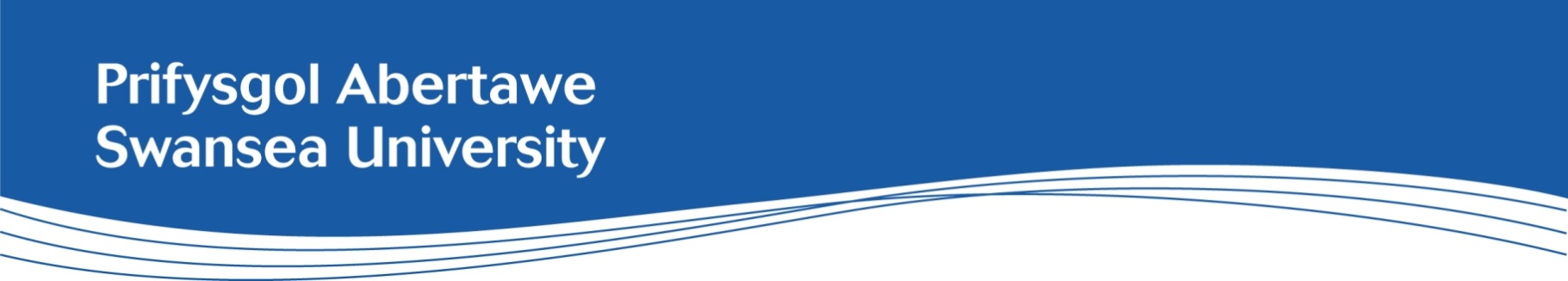 Disgrifiad Swydd: Swyddi Gwasanaethau Proffesiynol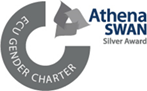 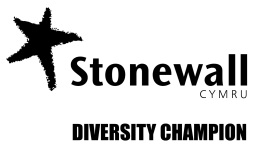 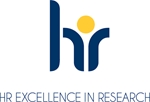 Coleg/Ysgol:Ystadau a Rheoli CyfleusterauTeitl y Swydd:Cynorthwy-ydd Chwaraeon 0.8 CALl Adran/Pwnc:Yr Adran ChwaraeonCyflog:£21,543 y flwyddyn pro rataOriau gwaith:28 awr pro rataContract:Cyfnod penodol Lleoliad:Parc Chwaraeon Bae Abertawe a Chanolfan Chwaraeon y BaeCyflwyniadEr mwyn cyflawni ei huchelgais cynaliadwy o fod ymysg y 30 o brifysgolion gorau, mae angen gweithlu gwasanaethau proffesiynol ar Brifysgol Abertawe â’r sgiliau amrywiol i sicrhau y gall gyflawni rhagoriaeth drwy systemau a phrosesau effeithlon ac effeithiol sy'n manteisio ar ddatblygiadau technolegol.Gwybodaeth gefndirol Uchelgais Prifysgol Abertawe yw creu amgylchedd aml-gamp sy'n arwain y sector drwy ei chyfleusterau ym Mharc Chwaraeon Bae Abertawe ac ar Gampws y Bae, ar gyfer athletwyr perfformiad uchel ac elît, staff a myfyrwyr y Brifysgol, a'r gymuned leol a chenedlaethol. Gan adrodd wrth y timau Rheolwyr ar Ddyletswydd ac Uwch-gynorthwywyr Chwaraeon, bydd yr ymgeiswyr llwyddiannus yn gyfrifol am gyflawni tasgau o ddydd i ddydd gweithrediadau yng nghyfleusterau'r Ganolfan Chwaraeon a'r Pafiliwn ym Mharc Chwaraeon Bae Abertawe, gan sicrhau y bodlonir y safonau uchaf o ofal cwsmeriaid, iechyd a diogelwch a golwg a gwasanaethau’r cyfleuster.Prif Ddiben y SwyddCynorthwyo wrth ddatblygu a chynnal effeithiolrwydd gweithredol dyddiol y cyfleuster a pharatoi cyfleusterau chwaraeon i’w defnyddio.Cynnig y safon uchaf o gyflwyno gwasanaethau i gwsmeriaid, iechyd a diogelwch, glendid a glanweithdra i fyfyrwyr, staff, athletwyr, aelodau cysylltiedig ac ymwelwyr ar bob adeg.Addysgu a hyrwyddo ymarfer corff diogel ac effeithiol gan gynnwys sesiynau sefydlu, rhagnodi a rhaglennu.Cynllunio a darparu ystod o asesiadau ffitrwydd, gwiriadau iechyd a rhaglennu ymarfer corff a rhaglenni chwaraeon cysylltiedig.Cynllunio/addysgu dosbarthiadau rydych yn gymwysedig ar eu cyfer a chynllunio a chyflwyno rhaglenni hyfforddiant i unigolion a grwpiau ar gyfer nodau byrdymor a hirdymor.Cynnal Datblygiad Proffesiynol Parhaus.Cynorthwyo wrth reoli’r holl gyfleusterau a’u rheoli i sicrhau eu bod yn lân, yn daclus ac yn dderbyniol a bod yr holl gyfarpar yn cael ei fonitro i sicrhau ei fod mewn cyflwr da ac yn cael ei atgyweirio a’i gadw a’i gynnal yn ôl yr angen.Cynorthwyo’r tîm rheoli wrth sicrhau bod y cyfleuster yn cydymffurfio’n llawn â gofynion cyfreithiol a statudol cyfresol a chodau ymarfer eraill, e.e. Materion Iechyd a Diogelwch.Cynorthwyo wrth ddiogelu’r safle a’r ardaloedd cysylltiedig.Ymdrin ag arian ar ddiwedd y dydd a chynnal rhestrau eiddo sy’n gysylltiedig â gwerthu nwyddau.Cynorthwyo wrth reoli a chefnogi myfyrwyr ar brofiad gwaith.Cydweithio ag amrywiaeth o ddefnyddwyr, o aelodau ymarfer corff iach i athletwyr o’r safon uchaf o glybiau chwaraeon y brifysgol, sefydliadau chwaraeon cymunedol a hyfforddwyr.Cynnal cronfeydd data i aelodau, gan gynnwys defnyddio systemau rheoli hamdden.Cyfrannu at fentrau’r Adran Chwaraeon a Hamdden Gorfforol.Dyletswyddau CyffredinolCyfrannu'n llawn at bolisïau Galluogi Perfformiad ac Iaith Gymraeg y Brifysgol.Hyrwyddo cydraddoldeb ac amrywiaeth mewn arferion gwaith a chynnal perthnasoedd gweithio cadarnhaol.Arwain wrth wella perfformiad iechyd a diogelwch yn barhaus drwy ddealltwriaeth gadarn o broffil risg a datblygu diwylliant iechyd a diogelwch cadarnhaol. Unrhyw ddyletswyddau eraill y gellir eu disgwyl o fewn diffiniad y radd yn unol â chyfarwyddyd Pennaeth y Coleg/Adran neu gynrychiolydd a enwebwyd. Sicrhau bod rheoli risg yn rhan annatod o'ch gweithgareddau beunyddiol i sicrhau bod arferion gwaith yn cydymffurfio â Pholisi Rheoli Risg y Brifysgol. Gwerthoedd y Gwasanaethau ProffesiynolMae'r holl feysydd Gwasanaethau Proffesiynol ym Mhrifysgol Abertawe yn gweithredu yn ôl cyfres ddiffiniedig o Werthoedd Craidd - Gwerthoedd Gwasanaethau Proffesiynol - a disgwylir i bawb ddangos ymrwymiad i'r gwerthoedd hyn o'r adeg gwneud cais am swydd i gyflawni eu rolau o ddydd i ddydd. Mae ymrwymiad i'n gwerthoedd ym Mhrifysgol Abertawe yn ein cefnogi wrth hyrwyddo cydraddoldeb ac wrth werthfawrogi amrywiaeth er mwyn defnyddio'r holl ddoniau sydd gennym.Rydym yn Broffesiynol
Rydym yn ymfalchïo mewn defnyddio ein gwybodaeth, ein sgiliau, ein creadigrwydd, ein gonestrwydd a'n doethineb i ddarparu gwasanaethau arloesol, effeithiol ac effeithlon ynghyd ag atebion o safon ardderchog
Rydym yn Cydweithio           
Rydym yn ymfalchïo mewn amgylchedd gweithio rhagweithiol a chydweithredol o gydraddoldeb, ymddiriedaeth, parch, cydweithio a her, i ddarparu gwasanaethau sy'n ceisio rhagori ar anghenion a disgwyliadau cwsmeriaid.Rydym yn Ofalgar
Rydym yn cymryd cyfrifoldeb am wrando ar ein myfyrwyr, ein cydweithwyr, ein partneriaid allanol a'r cyhoedd, eu deall ac ymateb yn hyblyg iddynt, fel bod pob cysylltiad rhyngddynt a ni yn brofiad personol a chadarnhaol. Mae ymrwymiad i'n gwerthoedd ym Mhrifysgol Abertawe yn ein cefnogi wrth hyrwyddo cydraddoldeb ac wrth werthfawrogi amrywiaeth er mwyn defnyddio'r holl ddoniau sydd gennym.Manyleb PersonMeini Prawf Hanfodol:Gwerthoedd:Tystiolaeth o ymfalchïo wrth gyflwyno gwasanaethau ac atebion proffesiynol. Y gallu i gydweithio mewn amgylchedd o gydraddoldeb, ymddiriedaeth a pharch i ddarparu gwasanaethau sy'n ceisio rhagori ar anghenion a disgwyliadau cwsmeriaid. Tystiolaeth o ddarparu ymagwedd ofalgar at eich holl gwsmeriaid gan sicrhau profiad personol a chadarnhaol..Cymwysterau:Addysg sylfaenol gadarn hyd at oedran gadael ysgol mewn ysgol gynradd/ysgol ramadeg/coleg technegol.O leiaf gymhwyster Lefel 2 Hyfforddwr Campfa.Profiad:Profiad blaenorol perthnasol mewn cyfleuster chwaraeon.Ymdrin ag amrywiaeth eang o gleientiaid a chwsmeriaid.Profiad o fod yn hyfforddwr.Gwybodaeth a Sgiliau:Arferion Iechyd a Diogelwch sy’n gysylltiedig ag amgylchedd chwaraeon.Sgiliau cyfathrebu da – ar lafar ac yn ysgrifenedig.Gallu i gwblhau gwaith papur angenrheidiol, cadw cofnodion etc.Sgiliau rhyngbersonol da.Gallu i weithio fel rhan o dîm bach yn ogystal ag yn annibynnol.Gallu defnyddio cyfrifiaduron.Sgiliau gofalu am gwsmeriaid da.Gallu i weithio dan bwysau.Y Gymraeg: Y gallu i gyfathrebu yn Gymraeg ar Lefel 1 neu uwch ac i gyrraedd lefel 2 o fewn y flwyddyn gyntaf yn y swydd.Am ragor o wybodaeth am Lefelau'r Iaith Gymraeg, gweler tudalen we’r Asesiad o Sgiliau Iaith Gymraeg, sydd ar gael ymaMeini Prawf Dymunol:Y gallu i gyfathrebu yn Gymraeg i lefel 2/3.Gallu i ysgwyddo cyfrifoldeb a gweithio’n annibynnol.Dyletswyddau derbynfa mewn amgylchedd tebyg.Profiad o ymdrin ag arian parod.Gosod a dadosod cyfarpar perthnasol.HND sy’n gysylltiedig â chwaraeon neu debyg.Cymhwyster Cymorth Cyntaf.Cymwysterau NGB.Diddordeb cyffredinol mewn datblygiad chwaraeon.Cymwysterau Hyfforddwr Dosbarthiadau Ffitrwydd (e.e. Beicio Dan Do).Gwybodaeth YchwanegolYmholiadau anffurfiol: Jordan Poole - J.T.Poole@abertawe.ac.ukDyddiad llunio’r rhestr fer: I'w gadarnhauDyddiad y Cyfweliadau: TBCRhaid darparu tystysgrif foddhaol gan y Gwasanaeth Datgelu a Gwahardd cyn y gellir cadarnhau dyddiad dechrau.Mae'r Brifysgol yn ymrwymedig i gefnogi a hyrwyddo cydraddoldeb ac amrywiaeth yn ei holl arferion a gweithgareddau. Rydym yn ymdrechu i greu amgylchedd cynhwysol a chroesawn geisiadau gan ymgeiswyr amrywiol o'r grwpiau nodweddion gwarchodedig canlynol: Oedran, anabledd, ailbennu rhywedd, priodas a phartneriaeth sifil, beichiogrwydd a mamolaeth, hil (gan gynnwys lliw croen, cenedligrwydd, tarddiad ethnig a chenedlaethol), crefydd a chred, rhyw, tueddfryd rhywiol.